.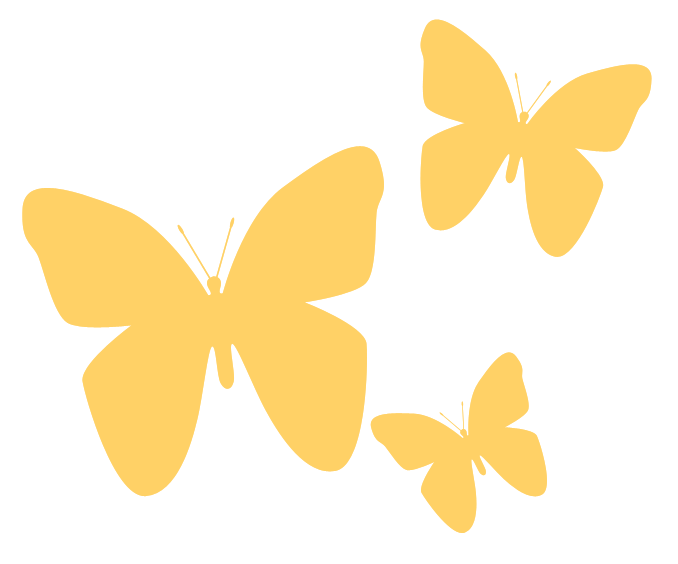 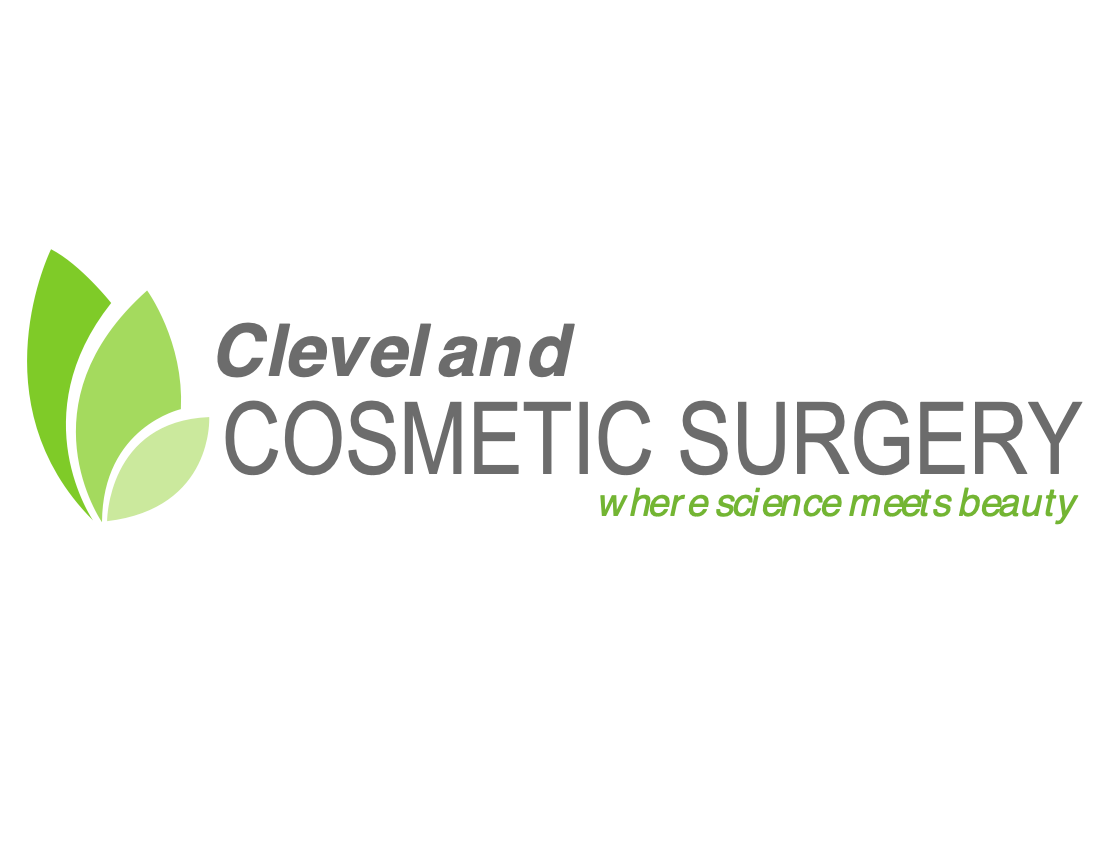 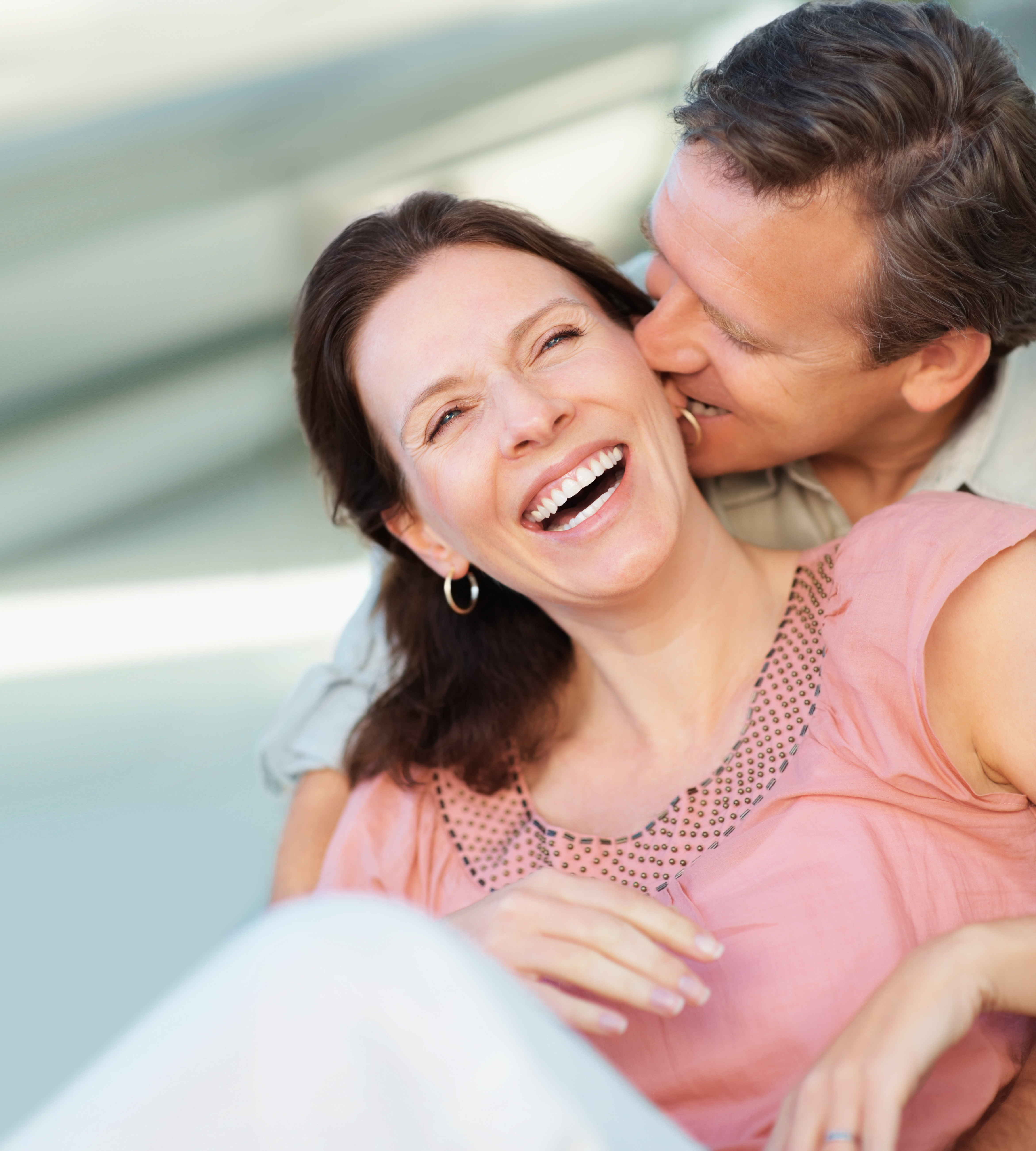 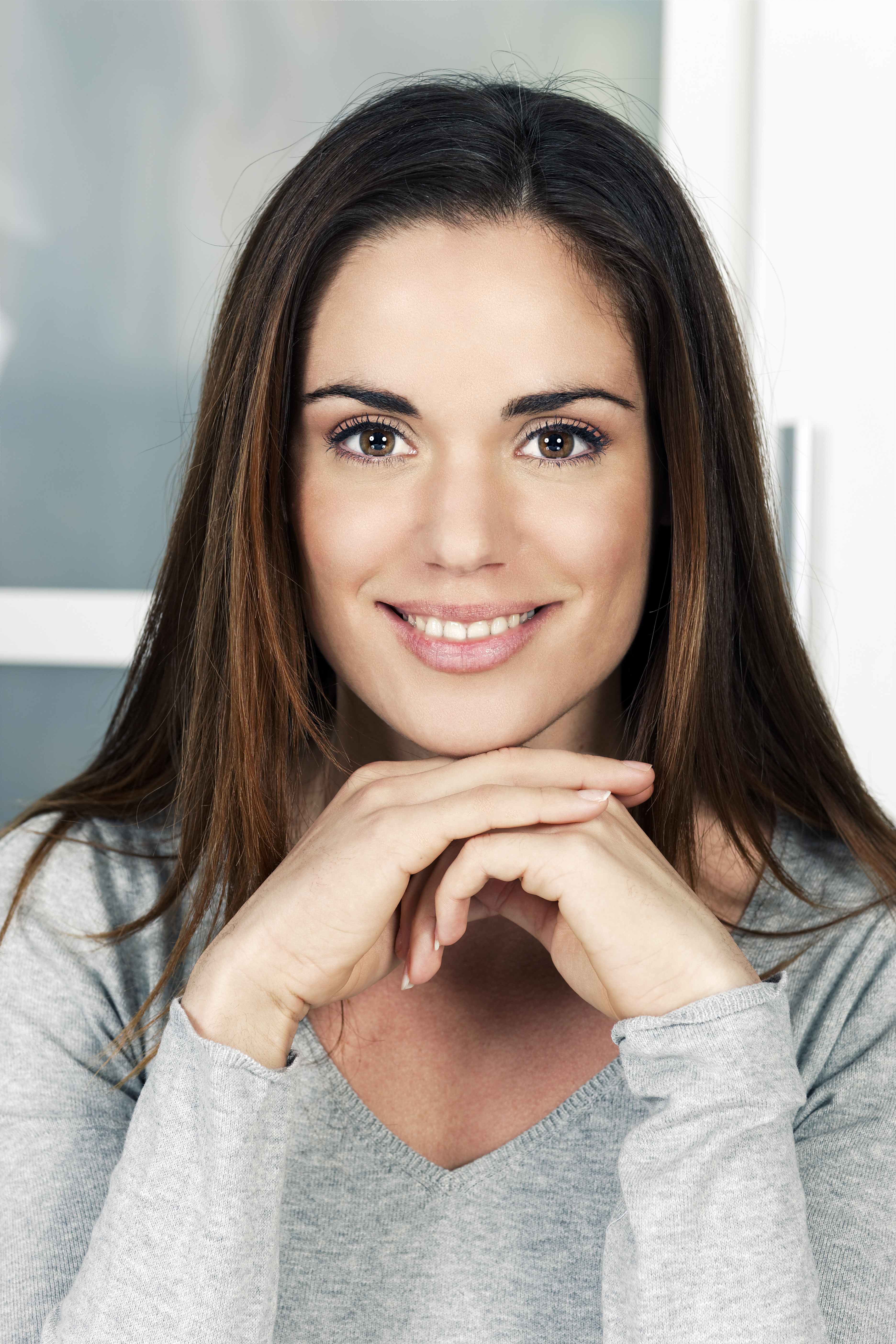 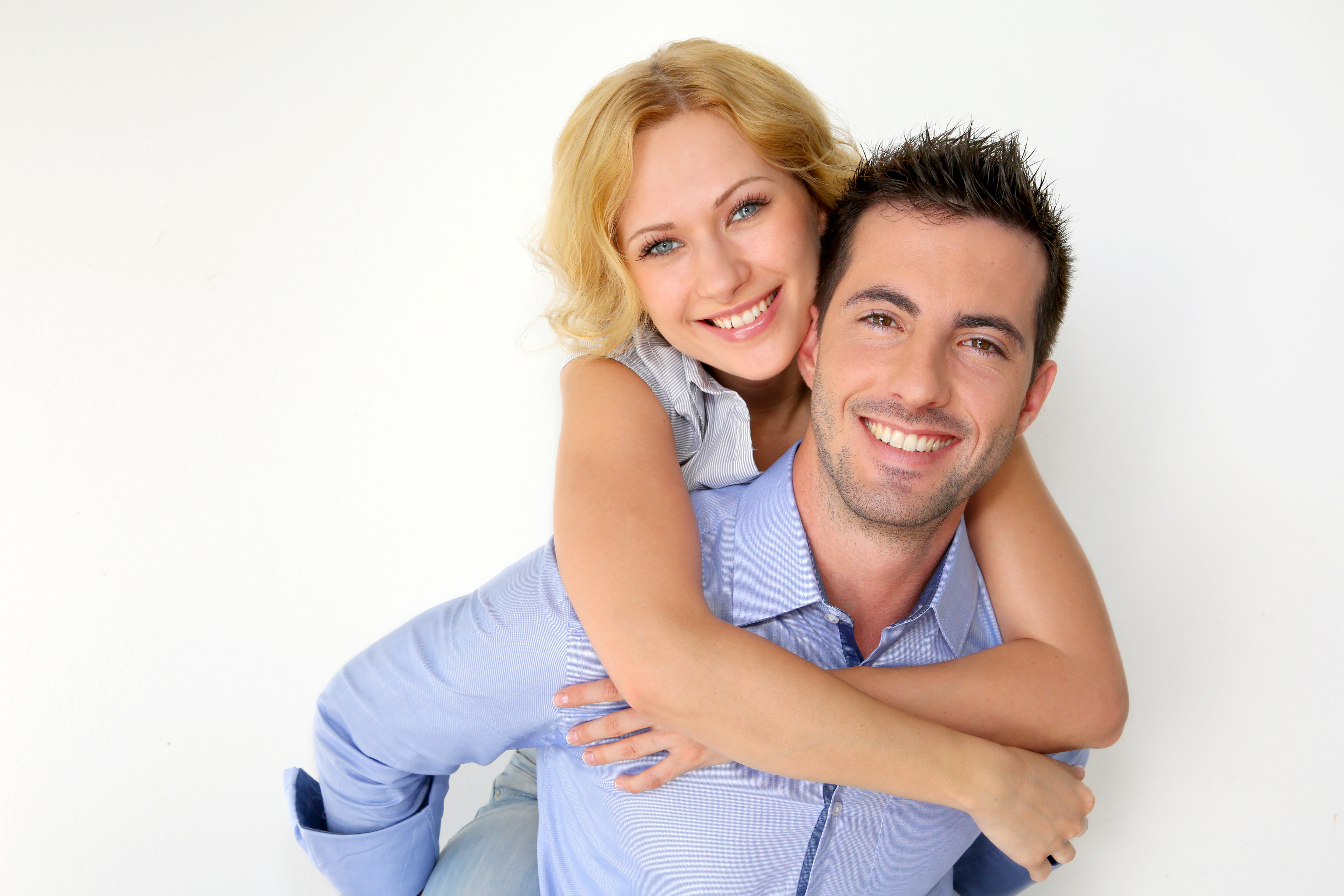 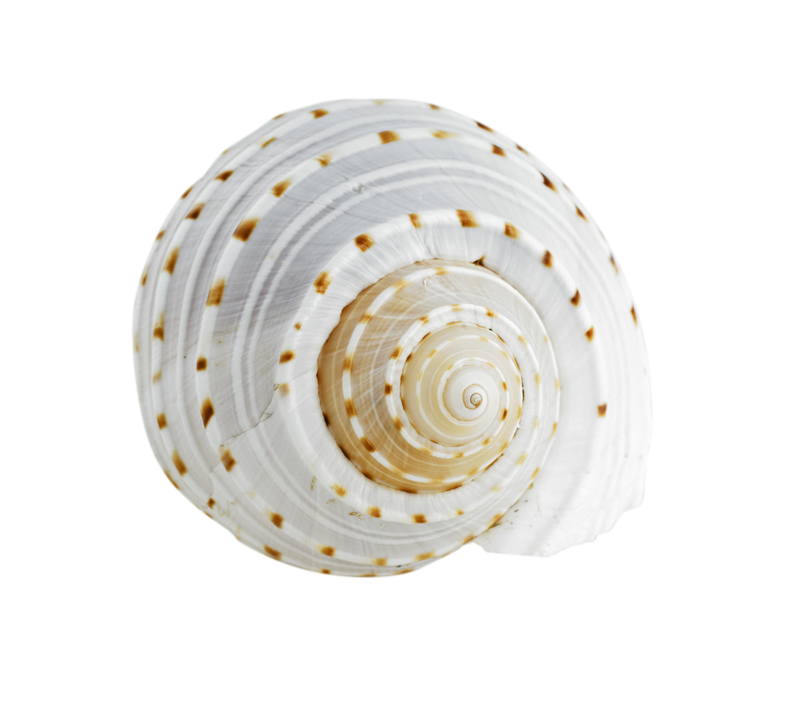 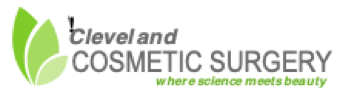 Medication NameDoseFrequencyReason for taking